Date de Commande :                                                                                  Date de Livraison : IDEntification du client (* Pour obligatoire)Nom (s) : Prénom (s) : Adresse e-mail :Numéro de téléphone :DESCRIPTION DE LA COMMANDE (Veuillez faire votre choix en cochant la case carré et le cercle si nécessaire)Gâteau d’anniversaire 	Chocolat (15 Personnes)                                                                    Vanille (15 Personnes)                                                                      Gâteau de Mariage 	Chocolat (100 Personnes)                                                                 Vanille (100 Personnes)                                                                    Crêpes                                                                                                    Pack Collation (Sandwich + petite bouteille de jus)                         Gelato (Glaces)                                                                                     Jus de fruits	                                                                                       AnanasManguesGingembreGoyave Corossol BaobabAUTRES SERVICES OFFERTSCakes for all occasionsArt de recevoir Niveau 1Niveau 2Décoration IntérieureMise en placeCOÛT TOTAL DE LA COMMANDEMode de Paiement : EspècesFrancs CFAEurosDollarsCONTACTSMme Veronica (chargée de recevoir les commandes et les paiements en espèces) Numéro de Téléphone : (237) 655 684 120Mme Martine (capacité de lire les commandes en même temps que Véronica) Numéro de Téléphone : (237) 674 826 190Vous pouvez faire vos commandes sur : Facebook, WhatsApp et Info line Observations: 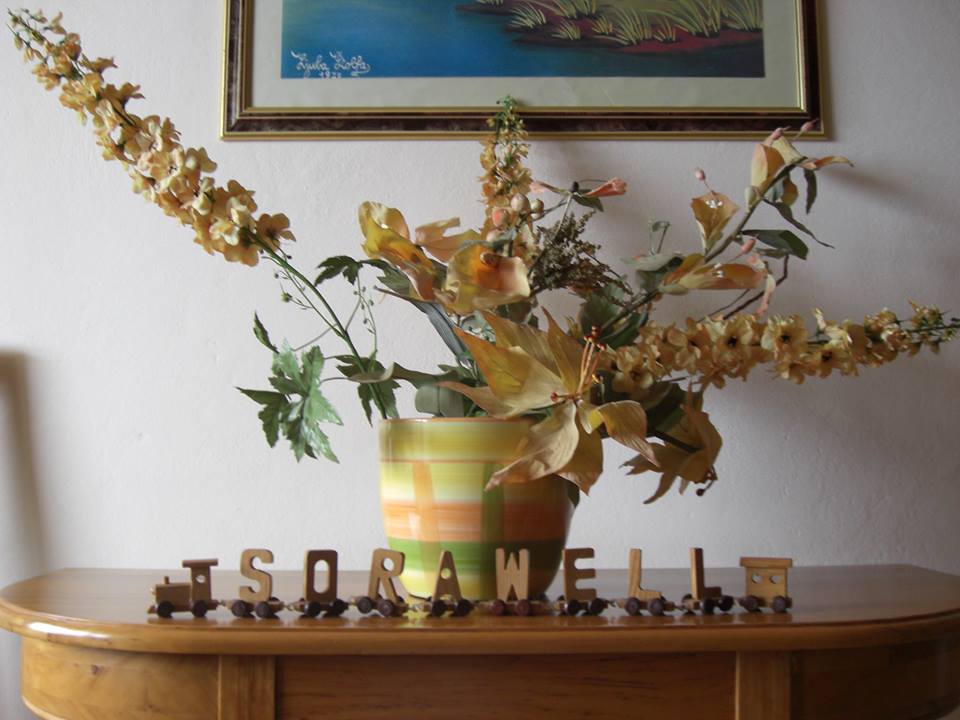 MERCI DE FAIRE AFFAIRE AVEC SORAWELL